State Indian Education Contacts 2019This list of State Indian State Education Contacts has been developed for Parent Centers and other service providers to use in identifying and connecting with the individuals who serve as their state contact for American Indian and Alaska Native Education. These individuals can be very helpful to Parent Centers and others in establishing and building relationships within Native communities in the state and in learning about ongoing activities, initiatives, and potential challenges in promoting the well-being and achievement of Native students.AlabamaMr. Petro JohnsonAlabama State Department of EducationGordon Persons Building50 North Ripley StreetMontgomery, AL 36104-3833Phone: (334) 694-4516Fax: (334) 242-0496Pjohnson@alsde.eduAlaskaMs. Deborah RiddleDirector, Indian Education Alaska Department of Education801 West 10th Street, Suite 200P.O. Box 110500Juneau, AK 99811-0500Phone: (907) 465-2892deborah.riddle@alaska.gov  ArizonaMs. Nadine GroenigDirector of Indian Education Office of Indian EducationArizona Department of Education1535 West Jefferson Street, Bin 14Phoenix, AZ 85007Phone: (602) 542-5235Fax: (602) 542-5440nadine.groenig@azed.gov CaliforniaMs. Judy DelgadoAmerican Indian Education Program Consultant Education Options, Student Support and Indian Education OfficeCalifornia State Department of Education1430 N Street, Suite 6408Sacramento, CA 95814-5901Phone: (916) 319-0506Fax: (916) 319-0139judelgado@cde.ca.gov ColoradoMs. Georgina OwenTitle VII CoordinatorColorado Department of Education1560 BroadwayDenver, CO 80202Phone: (720) 648-0482owen_g@cde.state.co.us IdahoMs. Johanna J. JonesCoordinator, Office of Indian Education Idaho State Department of EducationP.O. Box 83720Boise, ID 83720-0037Phone: (208) 332-6968Fax: (208) 334-2228jjones@sde.idaho.gov KansasMr. Doug BolineAssistant Director, Early Childhood, Special Education and Title Services Kansas State Department of Education900 SW Jackson Street, Suite 620Topeka, KS 66612-1212Phone: (785) 296-2600Fax: (785) 291-3791dboline@ksde.org MaineMs. Linda McLeodSuperintendent of Schools, Maine Indian Education39A Union StreetCalais, ME 04619Phone: (207) 454-2126linda.mcleod@bie.edu MarylandDr. Mary Howlett-BrandonLead Equity and Cultural Proficiency SpecialistMaryland State Department of Education200 West Baltimore StreetBaltimore, MD 21201-2595Phone: (410) 767-0367mary.howlett-brandon@maryland.gov MassachusettsMs. Sarah SlautterbackHomeless Education State CoordinatorTeam Lead for Indian EducationOffice of Student and Family SupportMassachusetts Department of Elementary & Secondary Education75 Pleasant StreetMalden, MA 02148Phone:  781-338-6330Fax: 781-338-3399sslautterback@doe.mass.edu MichiganMs. Teri ChapmanDirector, Office of Special Education and Liaison for Indian EducationMichigan Department of EducationP. O. Box 30008 608 West Allegan StreetLansing, MI 48909Phone: (517) 335-0455Fax: (517) 373-7504chapmant2@michigan.gov MinnesotaDr. Jane HarstadDirector, Office of Indian EducationMinnesota Department of Education1500 Highway 36 WRoseville, MN 55113-4266Phone: (651) 582-8257jane.harstad@state.mn.us  MontanaMr. Zach HawkinsDirector, Indian Education DivisionMontana Office of Indian EducationP.O. Box 202501Helena, MT 59620-2501Phone: (406) 444-0708Fax: (406) 444-3924zachariah.hawkins@mt.gov NebraskaMs. Freida LangeSenior Administrator, Multicultural and Native American EducationNebraska Department of EducationP.O. Box 94987 Lincoln, NE 68509-4987Phone: (402) 471-2444freida.lange@nebraska.gov NevadaMs. Fredina Drye-RomeroEducation Programs Professional for Indian EducationNevada Department of Education  700 East 5th Street, Suite 110Carson City, NV 89701-5096Phone: (775) 687-9143Fax: (775) 687-9250fromero@doe.nv.gov New MexicoMs. Kara BobroffActing Secretary for Indian EducationNew Mexico Public Education DepartmentJerry Apodaca Education Building300 Don Gaspar AvenueSanta Fe, New Mexico 87501-2786Phone: (505) 795-1768Fax: (505) 476-0545kara.bobroff@state.nm.us  New YorkMs. Clarissa Jacobs-RorabackCoordinator, Native American EducationNew York State Department of Education89 Washington Avenue, Room 475 EBAAlbany, NY 12234Phone: (518) 474-0537Fax: (518) 474-3666clarissa.jacobs-roraback@nysed.gov North CarolinaMs. Susan SilverOffice of Indian EducationNorth Carolina Department of Public Instruction 6368 Main Service CenterRaiegh, NC 27699-3912Phone: (919) 807-3784Fax: (919) 80-4065susan.silver@dpi.nc.gov North DakotaMs. Lucy FredericksDirector, Indian/Multicultural EducationNorth Dakota Department of Public Instruction600 East Boulevard Avenue, 11th FloorBismarck, ND 58505-0440Phone: (701) 328-1718Fax: (701) 328-0203lkfredericks@nd.gov OklahomaMr. Julian GuerreroDirector, American Indian Education2500 North Lincoln Boulevard, Suite 433Oklahoma City, OK 73105-4599Phone: (505) 522-5311julian.guerrero@sde.ok.gov  OregonMs. April CampbellIndian Education AdvisorOffice of Deputy SuperintendentOregon Department of Education255 Capitol Street NESalem, OR 97310-0203Phone: (503) 947-5810Fax: (503) 378-5156april.campbell@state.or.us South DakotaMr. Mato Standing HighDirector, Office of Indian EducationSouth Dakota Department of Education800 Governors Drive | McKay BuildingPierre, SD, 57501-2291Phone: (605) 773-8194Work Cell: (605) 280-7964Fax: (605) 773-6139mato.standinghigh@state.sd.us UtahDr. Harold (Chuck) FosterAmerican Indian Education SpecialistUtah State Board of Education250 East 500 South | P. O. Box 144200Salt Lake City, UT 84114Phone: (801) 538-7838Work Cell: (801) 718-4381Fax: (801) 538-7769 harold.foster@schools.utah.gov VirginiaMs. Leah WalkerCommunity and Minority Affairs LiaisonOffice of Superintendent for Public InstructionVirginia Department of EducationP. O. Box 2120Richmond, VA 23218-2120Phone: (804) 786-7082Fax: (804) 371-2099leah.walker@doe.virginia.gov WashingtonDr. Laura LynnProgram Supervisor, Office of Native EducationOffice of Superintendent of Public InstructionP.O. Box 47200Olympia, WA 98504-7200Phone: (360) 725-6160Fax: (360) 664-3314Laura.Lynn@k12.wa.us  WisconsinMr. David J. O’ConnorEducation Consultant, American Indian Studies ProgramWisconsin Department of Public Instruction125 South Webster StreetP.O. Box 7841Madison, WI 53707-7841Phone: (608) 267-2283 Fax: (608) 266-1965david.oconnor@dpi.wi.gov WyomingMr. Robert BlackSocial Studies Consultant/Native American LiaisonWyoming Department of Education2300 Capitol AvenueHathaway Building, Second FloorCheyenne, WY 82002-0050Phone: (307) 777-3747Fax: (307) 777-6234rob.black1@wyo.gov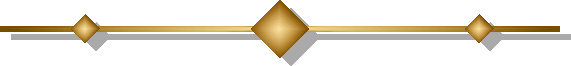 This list was compiled by Joann Sebastian Morris for the Native American Parent Technical Assistance Center (NAPTAC) and updated by Judy Wiley in 2019.The brief was produced under U.S. Department of Education, Office of Special Education Programs No. H328R130012-14. The views expressed herein do not necessarily represent the positions or policies of the Department of Education. No official endorsement by the U.S. Department of Education of any product, commodity, service, or enterprise mentioned in this publication is intended or should be inferred. This product is in the public domain. While permission to reprint this publication is not necessary, the citation should be: 
Morris, J.S., & Wiley, J. (2019). State Indian Education contacts, 2019. Albuquerque, NM: Native American Parent Technical Assistance Center (NAPTAC). Online at: https://www.parentcenterhub.org/naptac-tier2-outreach/ 